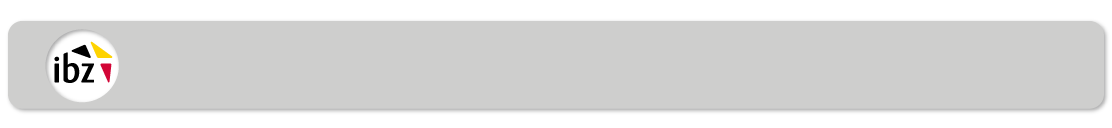 Proces-verbaal van de loting voor het aanwijzen van de stembureauswaarvan de stembiljetten door elk telbureau Cmoeten worden onderzocht.Kieskanton:Kantonhoofdbureau CHandtekeningHandtekeningPlaatsDatumDe Voorzitter van het Kantonhoofdbureau